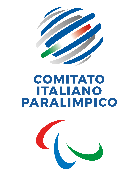 ALLEGATO 2CLASSIFICAZIONE FEDERAZIONE ITALIANA SPORT DEL GHIACCIO(Barrare una o più caselle sotto riportate)Para Ice HockeyDisabilità in entrambi gli arti inferiori;Amputazione ad uno o entrambi gli arti inferiori;Paraplegia lieve (buon equilibrio della parte superiore del bacino, ma controllo limitato della parte inferiore dello stesso);Paraplegia lieve con qualche funzionalità agli arti inferiori e buon equilibrio del bacino o amputazione di arti inferiori;spina bifidaWheelchaircurling	o Paraplegia grave (quasi assente l’equilibrio del bacino). Utilizzo esclusivo delle braccia per manovrare il monosci;Paraplegia lieve (buon equilibrio della parte superiore del bacino, ma controllo limitato della parte inferiore dello stesso);Paraplegia lieve con qualche funzionalità agli arti inferiori e buon equilibrio del bacino o amputazione di arti inferiori;Amputazione ad entrambi gli arti inferiori;Nota: nel Para Ice Hockey viene utilizzato uno slittino, nel Wheelchair Curling viene utilizzata la carrozzina